       Gregorčičeva 20–25, Sl-1001 Ljubljana		T: +386 1 478 1000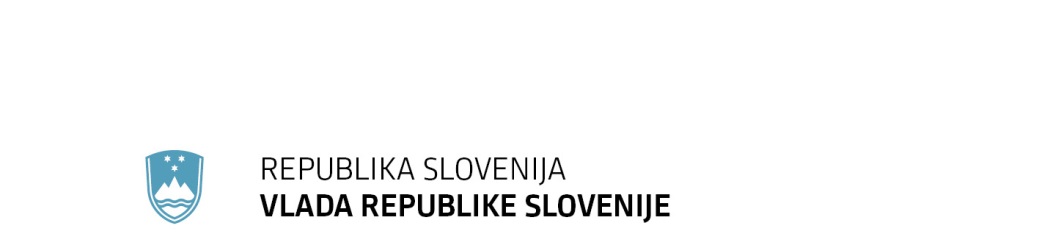 		F: +386 1 478 1607		E: gp.gs@gov.si		http://www.vlada.si/Številka: 	00104-327/2018/6Datum:	10. 1. 2019 Odgovor na poslansko vprašanje Marijana Pojbiča v zvezi z inšpektoratom za deloVlada Republike Slovenije (v nadaljnjem besedilu: Vlada RS) je prejela pisno poslansko vprašanje Marjana Pojbiča v zvezi z inšpektoratom za delo, v katerem navaja, da je skupina uslužbencev Inšpektorata Republike Slovenije za delo (v nadaljnjem besedilu: IRSD) na Vlado RS naslovila peticijo k preklicu selitve v neustrezne prostore v nizkem objektu kompleksa Dunajski kristali, ki je bil zgrajen za trgovine in lokale. Pod njo so podpisani tudi inšpektorji, ki pri delodajalcih izvajajo nadzore nad zagotavljanjem varnosti in zdravja pri delu. V peticiji navajajo, da je navedeni objekt neustrezen in v skladu s predpisi in standardi, kot na primer prezračevanje, osvetljenost, postavitev pisarn okoli svetlobnega jaška in neustrezno lokacijo sejne sobe. V zvezi s tem poslanec sprašuje: Kakšno je stališče Vlade RS do predmetne peticije uslužbencev IRSD?Kako Vlada RS odgovarja na posamezne kršitve predpisov iz varstva in zdravja pri delu, ki so jih navedli podpisniki peticije?Kako bo Vlada RS na podlagi očitkov v peticiji v nadaljevanju postopala pri selitvi enot IRSD v očitno neustrezne prostore v kompleksu Dunajski kristali? Zakaj je bila selitev v Dunajske kristale sploh izbrana, na podlagi katerih kriterijev in kakšni razlogi (poleg prostorske stiske) so narekovali selitev IRSD?Vlada RS po posameznih vprašanjih podaja naslednji odgovor na poslansko vprašanje:Kakšno je stališče Vlade RS do predmetne peticije uslužbencev IRSD? Vlada RS pojasnjuje, da je bila peticija natančno preučena. Peticija opozarja na pomembnost posameznih področij, kot so ustrezna osvetljenost, prezračevanje, razsvetljava, prepih idr., ki so ključnega pomena pri oblikovanju ustreznega delovnega okolja ter hkrati opozarja tudi na doslednost pri upoštevanju zakonov in pravilnikov vezanih na varstvo in zdravje pri delu. Vse navedbe v peticiji, vezane na objekt Dunajski kristali in prostore, kamor naj bi se selil IRSD, so opažanja posameznikov, ki so si prišli te prostore že predhodno pogledati in ne slonijo na konkretnih dokazih, meritvah in empiričnih dejstvih. Glede na to, da peticija ne navaja konkretnih kršitev oziroma nepravilnosti z vidika gradbene zakonodaje oziroma zakona o varstvu in zdravju pri delu ter pripadajočih podzakonskih aktov, najemodajalca ni bilo možno pozvati k odpravi kršitev oziroma nepravilnosti, ga je pa Ministrstvo za javno upravo (v nadaljnjem besedilu: MJU) kot najemnik oziroma plačnik najemnine za uporabnika pozval k predložitvi dokazil o izpolnjevanju vseh zahtev iz peticije.MJU je vse od začetka postopka iskanja ustreznih prostorov za selitev Ministrstva za delo, družino, socialne zadeve in enake možnosti (v nadaljnjem besedilu: MDDSZ) in IRSD postavljal pogoj, da morajo prostori ustrezati vsem merilom, normativom, standardom in ne nazadnje biti zgrajeni v skladu z gradbeno zakonodajo in vsemi pravilniki in uredbami s tega področja ter s področja zagotavljanja varnosti in zdravja delavcev na delovnih mestih. MJU 30. 11. 2018 prostorov ne bi prevzel brez pisnih dokazil, da je objekt oziroma da so prostori v njem zgrajeni skladno z Merili za ureditev poslovnih prostorov za potrebe državne uprave (Številka: 023-13/2007/6, Datum: 28.06.2007), Normativi za zagotavljanje obsega potrebnih poslovnih in delovnih površin za potrebe države (št. 352-41/2013/36 z dne 23.05.2013, Vlada RS) in Normativi za projektiranje in izgradnjo LAN (Tehnične osnove, priporočila in normativi za projektiranje in izgradnjo lokalnih računalniških omrežij za potrebe državne uprave Republike Slovenije, PR Verzija 6.1, junij 2017), veljavnimi na dan podpisa najemne pogodbe, kot najemodajalca zavezuje točka 1.6 najemne pogodbe. Kako Vlada RS odgovarja na posamezne kršitve predpisov iz varstva in zdravja pri delu, ki so jih navedli podpisniki peticije? V zvezi z navedbami iz peticije in domnevnimi kršitvami predpisov o varnosti in zdravju pri delu Vlada RS pojasnjuje, da o domnevnih kršitvah še ne moremo govoriti, saj posamezne meritve še niso izvedene. Vsekakor pa si prizadeva zagotoviti ustrezne delovne prostore v skladu z veljavnimi predpisi za vse zaposlene. V zvezi z navedenim in v zvezi s spoštovanjem veljavnih predpisov je lastnika Dunajski kristalov in najemodajalca večkrat opozarjalo tudi MJU.Peticija ne navaja konkretnih kršitev predpisov, vendar le opozarja na morebitna problematična področja, kot so osvetljenost, prezračevanje idr. Omenjena področja so izpostavljena na podlagi predhodnih ogledov posameznih predstavnikov IRSD na objektu tekom gradnje oziroma finalizacije prostorov in ne bazirajo na meritvah ali konkretnih dejstvih, saj meritve mikroklime še niso bile izvedene, prav tako še niso bili v pogonu prezračevalni/ogrevalni sistemi. V tem trenutku o konkretnih kršitvah še ne moremo govoriti, saj, kot je že navedeno, vse predpisane meritve še niso bile izvedene in jih bo skladno s primopredajnim zapisnikom najemodajalec izvedel v roku nekaj mesecev po končani vselitvi v objekt. V primeru, da se bo po izvedbi vseh predpisanih in dogovorjenih meritev izkazalo, da je najemodajalec resnično kršil kakšnega od navedenih predpisov, bo v najkrajšem možnem času in na svoje stroške situacijo moral tudi sanirati.Kako bo Vlada RS na podlagi očitkov v peticiji v nadaljevanju postopala pri selitvi enot IRSD v očitno neustrezne prostore v kompleksu Dunajski kristali? Selitev v nove poslovne prostore se bo oziroma je že izvedla v skladu s terminskim planom in ko bodo izvedene vse ustrezne meritve in izdelana Izjava o varnosti z oceno tveganja bo Vlada RS, v kolikor bo to potrebno, sprejela ustrezne ukrepe. Vlada RS ponovno poudarja, da prostori v kompleksu Dunajski kristali niso očitno neustrezni, saj meritve še niso izvedene, pridobljeno pa je tudi pojasnilo najemodajalca glede vseh izpostavljenih točk v peticiji. Ker ne razpolagamo z dokazi, ki bi utemeljevali predvidevanja in navedbe predstavnikov IRSD iz peticije, same selitve ne moremo preklicati.Zakaj je bila selitev v Dunajske kristale sploh izbrana, na podlagi katerih kriterijev in kakšni razlogi (poleg prostorske stiske) so narekovali selitev IRSD v ta objekt? Razlogov za selitev oziroma iskanje novih prostorov je bilo več. Povod je bila nujnost selitve MDDSZ iz objekta na Kotnikovi zaradi vedno večjih in pogostejših zdravstvenih težav zaposlenih na ministrstvu. Pri iskanju prostorov za MDDSZ je bila izražena želja, da se ministrstvo in inšpektorat združita na eni lokaciji. Ne nazadnje je inšpektorat izkazoval potrebo po dodatnih prostorih zaradi zaposlitve dodatnih inšpektorjev, oba organa pa sta v najetih prostorih in bi s skupno lokacijo lahko dosegli tudi boljšo najemno ceno in morda celo združili določene službe. Dne 10. 10. 2016 je bil MJU uradno seznanjen z vsebino zdravniških poročil, v katerem se svetuje zamenjavo delovnega okolja. Takoj po prejemu je MJU pristopilo k iskanju novih prostorov ter je že konec septembra 2016 pridobival potrebe obeh organov po prostorih, oktobra 2016 pa je objavil javno zbiranje ponudb za najem delno opremljenih poslovnih prostorov. Novembra 2016 je MJU prejelo ponudbe. Nekatere prispele ponudbe so bile lokacijsko popolnoma nesprejemljive, druge so bile precej predrage, tretje pa so bile v taki gradbeni fazi, da niso bile ustrezne s časovnega vidika. Z najbolj optimalnimi tremi ponudniki, med katerimi je bila tudi ponudba za Dunajske kristale, je MJU nadaljevalo razgovore in pogajanja v mesecu decembru 2016, ki so bila zaključena v maju 2017.  Vlada RS je junija 2017 potrdila selitev MDDSZ in IRSD v nove poslovne prostore v Dunajske kristale.Vsekakor se Vlada RS zaveda pomena varnosti in zdravja pri delu za zaposlene in da v kolikor bodo ugotovljena odstopanja od meril, normativov in standardov, bo naredila vse potrebno, da se kršitve ustrezno sanirajo in odpravijo. V vmesnem času si bo Vlada RS ter vodstvo MDDSZ in IRSD prizadevalo za konstruktiven in učinkovit dialog z zaposlenimi in hiter odziv na najbolj pereče izzive, ki bodo zaznani in izpostavljeni.